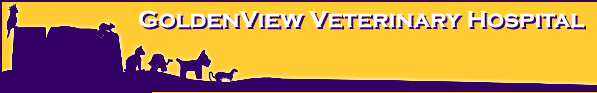 Seeking an experienced Associate Veterinarian              GoldenView Veterinary Hospital, located in beautiful Golden, Colorado, is hiring a full-time Associate Veterinarian to join its team. GoldenView serves clients with avian and exotic pets and small companion animals.   We strive to provide an extraordinary experience for the pets and pet parents we serve. Our staff is committed to a team delivered approach to offering personalized and compassionate veterinary care. The associate veterinarian’s primary responsibility is patient care, striving to provide the highest quality medical and surgical care for our patients.  The associate veterinarian must be able to pay attention to detail, respond quickly and calmly to crisis, and provide exceptional client service.  In addition, the associate veterinarian must be able to promote teamwork and exemplify strong communication skills with pet owners and team members.  The associate veterinarian should be interested in collaboration, i.e., case management, services, and team development.Talents & Knowledge:Is able to examine, diagnose, treat and perform surgery on exotic pets (65% of patients are exotic), as well as dogs and cats.Possesses time management skills; efficient, and productiveUnderstands  medical compounding, diagnostic testing and exotic animal husbandryWilling to learn and/or expand upon exotic medicine and surgical knowledgeBuilds meaningful relationships with clients; trusting, bonding, and comfortingKeeps detailed record, communication (verbal and written) is clear and concise.Promotes GoldenView Veterinary Hospital services and productsValuable Traits of a Veterinary Associate:Organized, professional, timely, and dedicatedCommunicates well with team, clients, and community in a clear, concise and technical mannerAbility to delegate tasks to the appropriate team members with the appropriate trainingLives the hospital’s Values, Vision, and MissionQualified, approachable candidates with 3+ years if clinical veterinary experience is preferred, but will consider all candidates.  Highly competitive salary with benefits package offered.  We will consider designing a relocation package. During the hiring process we will perform a background check. Please send your compelling, outstanding resume, cover letter, and references to Sue Havenor, Practice Manager, at admin@goldenviewvet.comMission Statement:It is our mission to offer high quality veterinary medicine and surgical care to dog, cat, bird and exotic companion animals with the utmost integrity and compassion. We strive to provide exceptional service through partnership with our clients in pet wellness and optimal care. We are also committed to continuing education, training and development for all of our staff. In addition, we aspire to be a leader through sponsorship efforts and active participation in community activities and events, as well as humanitarian efforts.Learn more about GoldenView Veterinary Hospital by viewing our website at www.GoldenViewVet.com.  Check out our Facebook page at GoldenViewVet https://www.facebook.com/goldenviewvet?fref=ts 